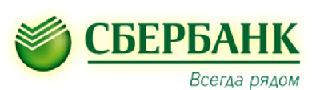 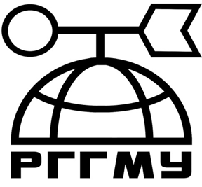 Образовательный кредитУважаемые абитуриенты и студенты всех курсов обучения, у Вас есть возможность получить образовательный кредит с государственной поддержкой согласно Постановлению Правительства РФ № 1026 от 18.11.2013 «Об утверждении правил предоставления государственной поддержки образовательного кредитования».ПАО «Сбербанк» предоставляет образовательный кредит с государственной поддержкой студентам, обучающимся на любых направлениях и формах обучения.Образовательный кредит может быть направлен на оплату образовательных услуг, услуг проживания в общежитиях РГГМУ, а так же иных сопутствующих образовательному процессу услуг. Кредит предоставляется на особо выгодных условиях для оплаты обучения учащимися:Процентная ставка:  7,75% в рублях (по состоянию на 01.01.2016)Сумма кредита: до 100% стоимости обученияОтсрочка в погашении кредита, что позволяет только ежемесячно уплачивать проценты за пользование кредитомВозможность получения кредита частями, что уменьшает расходы по уплате процентов за пользование кредитомВыдача кредита без комиссийКак получить кредит:Заполните заявление-анкету и соберите необходимые документыОбратитесь с пакетом документов к специалисту Сбербанка на территории Вашего ВУЗаДождитесь решения Банка о предоставлении кредитаПодпишите кредитный договор с Банком Получите Ваш кредитКонтактное лицо ПАО «Сбербанк»: Станева Диляра  8-952-204-42-17, 8-911-125-38-66